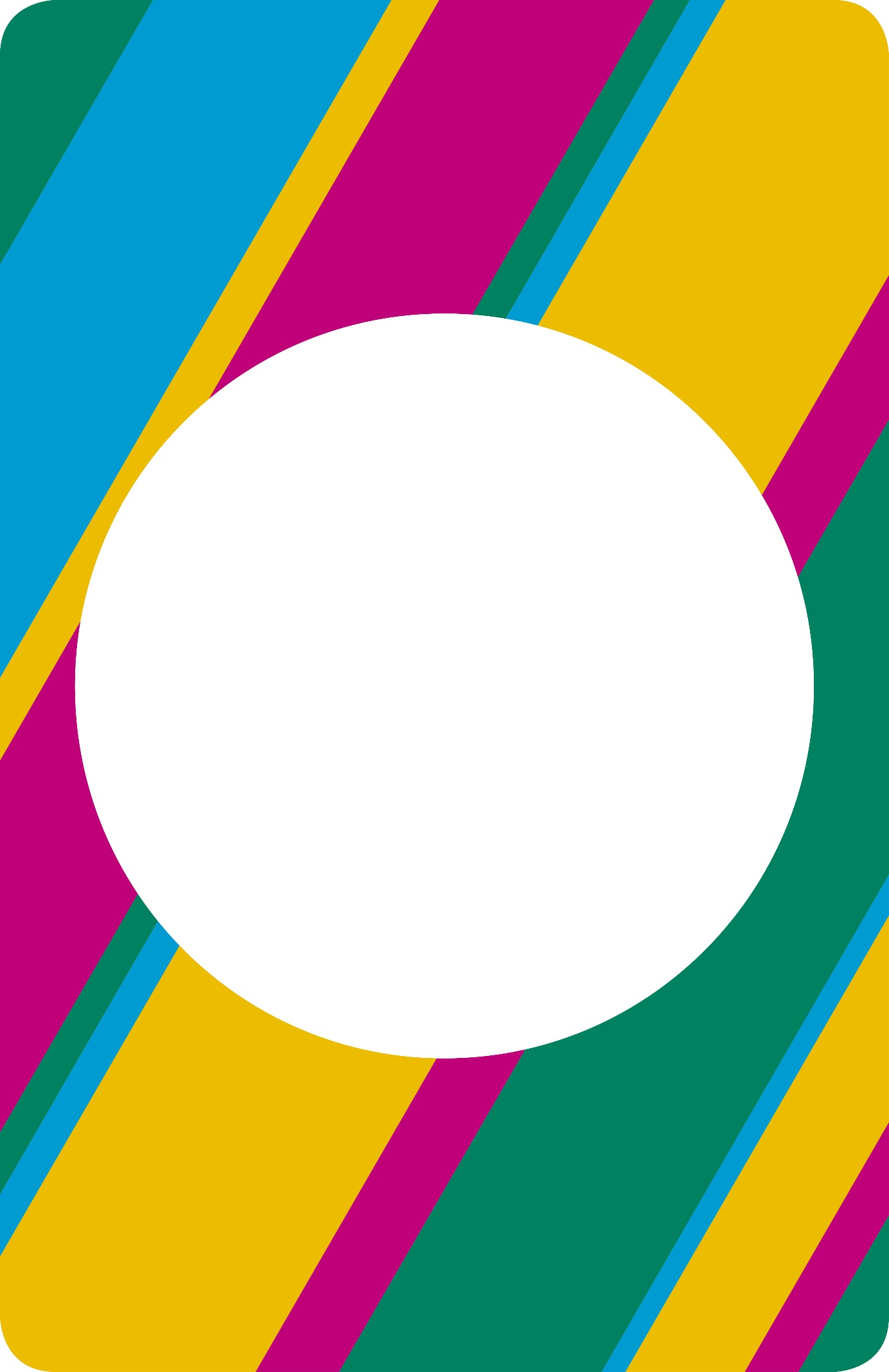 Ředitel Albrechtovy střední školy, Český Těšín, příspěvkové organizace jako statutární orgán v souladu s § 165 odst. 1 odst. a) zákona č. 561/2004 Sb., o předškolním, základním, středním, vyšším odborném a jiném vzdělávání (školský zákon), v platném znění,vydáváŠkolní řád Albrechtovy střední školy, Český Těšín, příspěvkové organizace, ul. Tyršova 611/2, 
737  01 Český Těšín1 ŠKOLNÍ ŘÁD1.1 Úvodní ustanoveníŠkolní řád byl zpracován na základě zákona č.561/2004 Sb., o předškolním, základním, středním, vyšším odborném a jiném vzdělávání, v platném znění, dále jen školský zákon, a zákona č.562/2004 Sb., kterým se mění některé zákony, vyhlášky č. 13/2005 Sb., o středním vzdělávání a vzdělávání v konzervatoři, v platném znění, upravuje práva a povinnosti žáků a jejich zákonných zástupců, provoz a režim školy, bezpečnost a ochranu zdraví a pořádku, včetně pravidel ochrany majetku školy. Úkolem školního řádu je vytvořit příznivé podmínky pro teoretické i praktické vyučování a pro využívání vyučovací doby tak, aby si žáci mohli osvojit vědomosti, pracovní dovednosti a vlastnosti stanovené školními vzdělávacími programy pro daný obor vzdělání. Dobrovolným rozhodnutím studovat ve zdejší škole v Českém Těšíně přejímá žák závazek řídit se tímto školním řádem. Od 25. 5. 2018 se škola řídí GDPR (Obecný nařízením o ochraně osobních údajů.)1.2 ČÁST PRVNÍ: Práva a povinnosti žáků a jejich zákonných zástupců1.2.1 Článek I: Práva žáků a zákonných zástupců nezletilých žákůPráva žáků vychází z Listiny základních práv a svobod a Úmluvy o právech dítěte, kterou přijalo Valné shromáždění OSN dne 20. listopadu 1989 a která je zakotvena v zákoně č. 561/2004 Sb. O předškolním, základním, středním, vyšším odborném a jiném vzdělání (školský zákon).Žáci mají právo:1.		na vzdělávání v souladu se školským zákonem   na svobodu projevu, myšlení a náboženství   na ochranu před diskriminací podle rasy, barvy pleti, pohlaví, jazyka, náboženství, politického smýšlení, národnostního, etnického nebo sociálního původu a jeho tělesného nebo duševního postižení   na výchovu směřující k rozvoji osobnosti, při zdůrazňování respektu k lidským právům, ke vzájemnému porozumění a toleranci  na to, aby kázeň ve škole byla zajišťována způsobem slučitelným s lidskou důstojností   podat stížnost řediteli školy   na informaci o průběhu a výsledcích vzdělávání    volit a být voleni do školské rady, jsou-li zletilí   na odpočinek a volný čas, odpovídající jejich věku   na ochranu před užíváním drog a jiných škodlivých látek   na vyjádření vlastního názoru v záležitostech týkajících se jeho vzdělání slušnou formou   zakládat v rámci školy samosprávné orgány žáků, volit a být do nich voleni, pracovat v nich 
a jejich prostřednictvím se obracet na ředitele školy s tím, že vedení školy je povinno se stanovisky a vyjádřeními těchto samosprávných orgánů zabývat   na informace a poradenskou pomoc školy nebo školského poradenského zařízení v záležitostech týkajících se vzdělávání podle školského zákona.2.		Práva uvedená v článku I. písm. e), f), g) a l) mají také zákonní zástupci nezletilých žáků.3.		Na informace podle článku I., odst. f) mají, v případě zletilých žáků, právo také jejich rodiče, popřípadě osoby, které vůči zletilým žákům plní vyživovací povinnost.1.2.2 Článek II: Povinnosti žáků a zákonných zástupců nezletilých žáků1.	Žáci jsou povinni:řádně docházet do školy nebo školského zařízení a řádně se vzdělávatdodržovat školní řád a předpisy školy k ochraně zdraví a bezpečnosti, s nimiž byli seznámeniplnit pokyny pedagogických pracovníků školy vydané v souladu s právními předpisy 
a školním řádem2.	Zletilí žáci jsou dále povinni:informovat školu o změně zdravotní způsobilosti, zdravotních obtížích nebo jiných závažných skutečnostech, které by mohly mít vliv na průběh vzdělávání,dokládat důvody své nepřítomnosti ve vyučování v souladu s podmínkami stanovenými školním řádem,oznamovat škole tyto údaje:jméno a příjmení, rodné číslo, státní občanství a místo trvalého pobytu, adresu pro doručování písemností, e-mailovou adresu a telefonické spojení, zdravotní pojišťovnu, 
u které je žák pojištěnúdaje o předchozím vzdělávání, včetně dosaženého stupně vzdělánídobrovolně mohou poskytnout údaje o tom, zda je žák zdravotně postiženúdaje o zdravotní způsobilosti ke vzdělávání a o zdravotních obtížích, které by mohly mít vliv na průběh vzděláváníjméno, příjmení a adresu rodičů, případně osob, které vůči nim mají vyživovací povinnostzměny v těchto údajích oznamovat do 3 dnůZákonní zástupci dětí a nezletilých žáků jsou povinni:zajistit, aby žák docházel řádně do školyna vyzvání ředitele školy nebo jím pověřené osoby (učitele, výchovného poradce) 
se osobně zúčastnit projednání závažných otázek týkajících se vzdělávání žákaspolupracovat se školou a řešit případné problémy, které se v průběhu vzdělávání vyskytnouinformovat školu o změně zdravotní způsobilosti, zdravotních obtížích žáka nebo jiných závažných skutečnostech, který by mohly mít vliv na průběh vzdělávánídokládat důvody nepřítomnosti žáka ve vyučování v souladu s podmínkami stanovenými školním řádemoznamovat škole údaje podle článku I., odst. 2 písm. c) a změny v těchto údajích do 3 dnů po změně1.3 ČÁST DRUHÁ: Provoz a vnitřní režim školy1.3.1 Článek III: Provoz školyBudovy školy se otevírají v 6.00 hodin a uzavírají v 18.00 hodin, v den dálkového studia v 19.50 hodin. Vchody do budovy jsou monitorovány kamerovým systémem se záznamem.Vyučování se obvykle dělí na dopolední a odpolední. Dopolední vyučování začíná nejdříve v 7 hodin, odpolední vyučování končí nejpozději v 19.30 hodin. Nejvyšší počet vyučovacích hodin v jednom dni s polední přestávkou je 9, bez polední přestávky 7.Po druhé vyučovací hodině se zařazuje přestávka v délce trvání 15 min. Délka polední přestávky je 45 minut. (viz 1.7 Zvonění).V době polední přestávky mohou žáci opustit budovu školy – při odchodu z budovy se musí přezout a označit čipem odchod z budovy. V prostorech školy je zajištěn dozor; pokud žák opustí budovu školy, pak škola za něj nenese zodpovědnost.Mimoškolní činnost v budově školy je omezena časem podle odst. a).Setrvání v budově školy po jejím uzavření musí být ohlášeno.Služba ve třídě vykonává své povinnosti vždy v určeném kalendářním týdnu po celou dobu výuky své třídy (včetně přestávek).Službu ve třídě stanoví třídní učitel příslušné třídy a zapíše jména službu konajících žáků do třídní knihy.Prostory dvora, areálu školy a hřiště mohou být využívány za dozoru zaměstnance školy nebo s výslovným souhlasem vedení školy, ekonoma školy, p. školníka a učitelů TV. Případný úraz nebo škoda na majetku žáků, vzniklá při akcích, které nejsou pořádány školou, není školním úrazem (příp. škodní událostí).1.3.2 Článek IV: Docházka do školy a na pracoviště, podmínky pro omlouvání neúčasti žáka ve vyučování a pro uvolňování z vyučováníZákladní povinností žáka je docházet do školy i na pracoviště praktického vyučování pravidelně a včas podle stanoveného rozvrhu hodin a účastnit se vyučování všem povinným, volitelným a nepovinným předmětům, do kterých byl přijat, jako i účastnit se dalších akcí vzdělávacích, výchovných, kulturních, sportovních apod. Povinností žáka je evidovat svou docházku do školy čipem.Nemůže-li se žák zúčastnit vyučování z důvodů předem známých, předloží svému třídnímu učiteli nebo UOV žádost o uvolnění z vyučování, o uvolnění nezletilého žáka žádá zákonný zástupce. Jednodenní až třídenní absenci může omluvit na základě žádosti o uvolnění z vyučování třídní učitel nebo UOV, čtyř- a vícedenní ředitel školy.V případě nepředvídatelné absence (nemoc, úraz apod.) oznámí zákonný zástupce nezletilého žáka (nebo zletilý žák nebo jeho rodič) neprodleně (v době začátku vyučování, praxe nebo odborného výcviku, v každém případě tentýž den) tuto skutečnost třídnímu učiteli v době teoretického vyučování a na pracoviště praktického vyučování v době praxe nebo odborného výcviku (nejlépe telefonicky nebo e-mailem).V den návratu po absenci do školy je povinen žák bez vyzvání předložit TU (UOV, UPX) písemnou omluvenku zaznamenanou v omluvném listu a podepsanou rodičem. Pokud takto neučiní ani následující den, bude jeho absence považována za neomluvenou.	Obdobně, pokud žák poruší některý z výše uvedených postupů při omlouvání nebo oznamování absence, bude jeho nepřítomnost považována za neomluvenou.	Nepřítomnost žáka ve vyučování lze omluvit jen ze závažných důvodů (nemoc, závažné rodinné důvody, úřední jednání, dopravní situace). V kompetenci TU (UOV, UPX) je posouzení důvodu a omluvení nebo neomluvení absence. Nepřítomnost žáka pro nemoc či momentální špatný zdravotní stav je nutné dokládat vždy lékařským potvrzením. Rodič může omluvit nepřítomnost ze zdravotních důvodů jen výjimečně, a to na dobu 1–3  dnů. V případě, že se budou tyto omluvy opakovat, TU (UOV, UPX) pozve do školy žáka a rodiče k osobnímu informativnímu pohovoru, bude navržen další postup a výsledek jednání zaznamenán. V odůvodněných případech bude požadováno lékařské vyjádření o celkovém zdravotním stavu žáka a jeho způsobilosti ke studiu daného oboru. Může být navržen přestup na jiný obor či jinou školu nebo přerušení studia či jeho ukončení.Nepřítomnost žáka z jiných než zdravotních důvodů v nepřiměřené míře nebude akceptována, např. zaspávání, pozdní příchody více než 2krát za pololetí, obdobně rodinné či osobní důvody a další. V případě že se budou tyto omluvy opakovat, TU (UOV, UPX) pozve žáka a rodiče do školy k osobnímu informativnímu pohovoru, výsledek jednání a další postup bude zaznamenán. Absence může být považována za neomluvenou a může být případně navrženo projednání výchovnou komisí, včetně udělení kárného opatření.Za nepřiměřenou bude považována absence v celkovém počtu 100 a více hodin současně při počtu 50 a více hodin tzv. opakované krátkodobé absence, kterou lze chápat jako projev úmyslného zanedbávání docházky. V těchto případech TU (UOV, UPX) pozve žáka a rodiče do školy k osobnímu informativnímu pohovoru, výsledek jednání a další postup bude zaznamenán. Absence může být považována za neomluvenou a může být případně navrženo projednání výchovnou komisí, včetně udělení kárného opatření.Další postup dle Školského zákona č.561/2004 Sb., § 22, 67 a 68).Současně platí i ustanovení, dle kterého nejsou v řádném termínu klasifikováni žáci, kteří mají v daném pololetí více než třicetiprocentní neúčast v hodinách daného předmětu dle čl. IV, odst. 6).Jestliže se žák neúčastní po dobu nejméně 5 vyučovacích dnů vyučování a jeho neúčast není omluvena, vyzve ředitel školy nebo třídní učitel písemně zletilého žáka nebo zákonného zástupce nezletilého žáka, aby neprodleně doložil důvody žákovy nepřítomnosti; zároveň upozorní, že jinak bude žák posuzován, jako by vzdělávání zanechal. Žák, který do 10 dnů od doručení výzvy do školy nenastoupí nebo nedoloží důvod nepřítomnosti, se posuzuje, jako by vzdělávání zanechal posledním dnem této lhůty, tímto dnem přestává být žákem školy.Pokud žák poruší některý z výše uvedených postupů při omlouvání nebo oznamování absence, příp. není-li důvod absence TU nebo UOV uznán, bude jeho nepřítomnost považována za neomluvenou. Neomluvené hodiny mohou být důvodem pro použití výchovných opatření k posílení kázně, včetně podmíněného vyloučení a vyloučení. O návrhu na uložení výchovného opatření musí být žák informován (u nezletilých také zákonný zástupce). Návrh na uložení podmíněného vyloučení a vyloučení musí být doložen zápisem z jednání výchovné komise. Pokud žák bude vykazovat za pololetí více než třicetiprocentní neúčast (i omluvenou) v hodinách daného předmětu, nebude vyučující žáka z tohoto předmětu klasifikovat v řádném termínu. Žák pak bude klasifikován po přezkoušení v náhradním termínu. (Výjimka může být udělena jen žákům s IVP či IP (individuálním vzdělávacím plánem či přístupem.)  V případě odborného výcviku (praxe) u žáka, který vykazuje více než desetiprocentní neúčast (i omluvenou), má učitel odborného výcviku (učitel praxe) možnost neklasifikovat žáka v řádném termínu, stanovit mu minimální počet vyučovacích dnů, které je žák povinen odpracovat na určeném pracovišti ve stanoveném termínu a po splnění této podmínky klasifikovat žáka v náhradním termínu.Podle zákona č. 359/1999 Sb. § 10 odst. 4 je škola povinna v případě: – že neomluvená nepřítomnost nezletilého žáka přesáhne celkem 5 dnů a je důvodné podezření, že se jedná o žáka, který vyžaduje sociálně-právní ochranu podle § 6 odst. 1 citovaného zákona, zaslat bezodkladně oznámení této skutečnosti příslušnému orgánu sociálně-právní ochrany dětí nebo pověřenému obecnímu úřadu. V případě, že nedojde k nápravě, je škola povinna toto oznámení opakovat a současně tuto skutečnost oznámit Policii ČR.Uvolnění z tělesné výchovy. V případě vážných zdravotních problémů může ředitel – na základě doporučení registrujícího lékaře a žádosti zákonného zástupce žáka, příp. zletilého žáka – uvolnit z tělesné výchovy. Tato žádost musí být doručena nejpozději do 15 dnů ode dne, kdy důvod nastal. O uvolnění může žák při trvalých zdravotních potížích požádat vždy na počátku školního roku, a to nejpozději do 30. září. Žák uvolněný z TV se účastní výuky 
a pomáhá v rámci možností vyučujícímu TV, nebo sleduje hodinu pod dozorem toho vyučujícího, který je za něj v průběhu vyučovaných hodin TV zodpovědný. V žádném případě nesmí tento žák bez souhlasu vyučujícího opustit prostory, ve kterých probíhá výuka TV. Žák, který je uvolněn ze zdravotních důvodů z hodin tělesné výchovy, nemusí být v těchto hodinách přítomen jen tehdy, připadnou-li na první nebo poslední hodinu žáka a předloží-li tento zletilý žák nebo zákonný zástupce nezletilého žáka předem písemnou žádost řediteli školy prostřednictvím třídního učitele. Do třídní knihy se žák zapisuje, do absence se tyto hodiny nepočítají.Žák, který má na základě doporučení SPC nebo PPP a rozhodnutí ředitele školy upraven obsah vzdělávání v IVP, nenavštěvuje předmět, z něhož byl uvolněn. Škola pak nenese žádnou zodpovědnost za žáka v době výuky tohoto předmětu. Místo tohoto předmětu navštěvuje žák předmět jiný v rámci hodin intervence.Uznání části vzdělání. V době výuky předmětu, z něhož je žák uvolněn na základě uznání vzdělání, má žák možnost zůstat ve výuce, přičemž nebude narušovat průběh vyučování 
a bude dodržovat školní řád, nebo má možnost opustit areál školy. Škola za něho nenese v těchto vyučovacích hodinách žádnou zodpovědnost. Jednu z těchto možností je povinen zletilý žák písemně sdělit třídnímu učiteli předem.1.3.3 Článek V: Chování žáka ve škole, na pracovišti a při činnostech organizovaných školouŽák je povinen chovat se ve škole i mimo školu tak, aby nepoškozoval dobré jméno školy, chovat se v souladu se školním řádem, řídit se zásadami mravnosti, demokracie, humanity, vlastenectví, vždy a všude dobře reprezentovat školu. Úspěchy žáků vědomostní, sportovní, odborné, kulturní a jiné bude škola zveřejňovat ve svých prostorech, na svých webových stránkách, sociálních sítích, v médiích (vč. fotografických materiálů). Základní povinností žáka je po celou dobu studia řádně se připravovat na výuku, být ukázněný a svědomitě plnit všechny úkoly či pokyny uložené vyučujícím ve škole nebo UOV, UPX, pověřeným instruktorem na pracovišti PVO přestávkách a při přecházení na vyučování do odborných učeben a mezi školními budovami žáci se chovají ukázněně, dbají pokynů pedagogického dozoru, dodržují pravidla a předpisy BOZ a silničního provozu. O malých přestávkách bezdůvodně neopouštějí učebnu. Po dobu vyučování žáci nesmí opustit bez dovolení areál školy. Žák prokazuje patřičnou úctu pedagogickým pracovníkům i ostatním zaměstnancům školy. Zdraví ve škole i mimo ni všechny vyučující a zaměstnance školy, oslovuje je podle jejich funkce (pane řediteli, pane zástupce, paní učitelko, paní učitelko odborného výcviku, pane školník, paní uklízečko apod.), zdraví povstáním učitele a další dospělé osoby při jejich vstupu do učebny a při jejich odchodu. Vždy jedná zdvořile. V žádném případě si nedovolí slovní nebo fyzický útok vůči pracovníkovi školy. Pro zvýšení kultury a zlepšení klimatu školy pracovníci školy žákům vykají.Žák dodržuje bezpečnostní a hygienické předpisy, dbá o své pracovní prostředí, odpovídá za dobrý stav, pořádek, čistotu učebny a svého pracovního místa. Při příchodu do učebny zkontroluje si žák své místo, zjistí-li poškození, je povinen toto ihned hlásit. Škody způsobené úmyslně žákem na inventáři a zařízení je žák (u nezletilých zákonný zástupce) povinen podle občanského zákoníku nahradit.Žákům není dovoleno ničit školní zařízení a zařízení na pracovištích PV (na chodbách, v šatnách, na WC, v jídelně, v učebnách apod.) ani jinak poškozovat majetek školy.Žáci nesmí jakýmkoliv způsobem rušit vyučovací hodinu. Žákům není dovoleno nosit do vyučování věci, které by rozptylovaly jejich pozornost, a věci, které by ohrožovaly jejich život a zdraví.  Žáci nesmí pořizovat jakýkoliv obrazový nebo zvukový záznam v průběhu školního vyučování 
i o přestávkách a při činnostech organizovaných školou bez povolení pracovníka školy.Žáci, kteří mají u sebe v době vyučování mobilní telefony, je musí mít vypnuty a uloženy tak, aby nenarušovaly vyučování (v tašce, batohu).Vstoupí-li učitel do třídy nebo odchází-li ze třídy, pozdraví žáci mlčky povstáním. Má-li žák ve vyučovací hodině nějaký dotaz nebo poznámku, zvedne ruku a čeká na pokyn vyučujícího. Není-li žák z jakéhokoli důvodu připraven na vyučování, omluví se vyučujícímu na počátku vyučovací hodiny.Na konci poslední vyučovací hodiny zvednou žáci na pokyn vyučujícího židle na lavice, uklidí své pracovní místo, zavřou okna a zhasnou světla. V žádném případě není dovoleno v prostorách školy a na pracovištích PV kouření a používání jiných zdraví škodlivých látek – nelze používat žádné tabákové výrobky, nikotinové sáčky (žvýkací tabák) ani výrobky s nimi související. Platí přísný zákaz nošení, distribuce, propagace a zneužívání návykových látek (tj. tabák, alkohol, omamné a psychotropní látky apod.) Platí přísný zákaz vnášet do školy jakékoliv zbraně včetně nožů, výbušnin a jinak nebezpečných látek a předmětů. V budově a areálu školy nebo pracoviště. Tyto zákazy se vztahují i na akce konané školou a na dobu předcházející teoretické či praktické výuce. Za porušení zákazu se žáci vystavují nebezpečí vyloučení ze studia. Pedagogičtí pracovníci jejich jednání v souladu se zákonem oznámí PČR. Oznámení Policii ČR a případné vyloučení ze studia bude učiněno také v dalších případech, jako je závažnější přestupek, spáchání trestného činu nebo násilného činu apod. V případě podezření z užívání návykových látek může pedagogický pracovník po poradě 
se zástupcem vedení školy žáka odeslat žáka na lékařské vyšetření nebo přivolat lékaře a dle výsledku informovat rodiče/zákonné zástupce zletilého/nezletilého žáka.Škola se řídí v plném rozsahu postupy doporučenými v Metodickém doporučení k primární prevenci rizikového chování u dětí, žáků a studentů ve školách a školských zařízeních – MŠMT č.j. 21 291/2010-28.Za jakékoli projevy rasismu a šikanování (včetně kyberšikany) bude jako kázeňské opatření uloženo až vyloučení žáka ze školy. Z hlediska trestního zákona může šikanování žáků naplňovat skutkovou podstatu trestných činů. Šikanováním se rozumí jakékoli chování, jehož záměrem je ublížit žákovi, ohrozit nebo zastrašovat žáka, případně skupinu žáků. Spočívá v cílených a opakovaných útocích vykonávaných jedincem nebo skupinou. Zahrnuje jak fyzické útoky v podobě bití, vydírání, loupeží a poškozování věcí, tak i útoky slovní v podobě nadávek, pomluv, vyhrožování či ponižování. Může mít i formu sexuálního obtěžování až zneužívání. Kyberšikana zahrnuje útoky pomocí e-mailů, SMS zpráv, zveřejňování urážlivých materiálů na internetových stránkách apod.Povinností žáka je přicházet do školy slušně a vkusně oblečen, podle pokynů vyučujících nosit předepsaný pracovní či reprezentativní oděv školy.Žáci jsou povinni ve škole a na pracovišti se přezouvat - používat šatny (odkládat svršky, venkovní obuv). V budově školy není povoleno chodit v obuvi poškozující podlahu. Je zakázáno zdržovat se v šatně mimo dobu nezbytně nutnou pro převlečení a přezutí.Žákům není dovoleno nechávat po vyučování ve třídách a v šatnách svoje věci.Základní povinností žáka je přinášet do školy a na pracoviště pomůcky a potřeby podle pokynů pedagogických pracovníků. Naopak žákům je zakázáno nosit do školy věci, které nijak nesouvisí s vyučováním, zvlášť věci, které by mohly ohrozit bezpečnost a zdraví žáků.Žáci nesmí nosit do školy a na pracoviště větší obnosy peněz a cenné předměty.Na školních výletech, exkurzích, kurzech a dalších akcích organizovaných školou je žák povinen se řídit pokyny pedagogického pracovníka, popř. jiné osoby pověřené dozorem, dodržovat školní řád, předpisy BOZ, požární předpisy, předpisy ubytovacího zařízení apod.Ve škole není povolena činnost politických stran a politických hnutí ani jejich propagace. 
Ve škole dále není povolena také reklama, která je v rozporu s cíli a obsahem vzdělávání, 
a reklama a prodej výrobků ohrožujících zdraví, psychický nebo morální vývoj žáků nebo přímo ohrožujících či poškozujících životní prostředí.Porušování školního řádu bude u žáků postihováno kázeňskými opatřeními ve smyslu školských právních předpisů a interních postupů školy (viz § 31 školského zákona v platném znění). Každé úmyslné nebo opakované porušení výše uvedených ustanovení je považováno za hrubé porušení školního řádu. Porušení ustanovení v bodě 1.), 2.), 4.), 5.), 11.), 12.), 13., 19.) je neslučitelné se statutem školy a je možným důvodem pro vyloučení žáka.1.3.4 Článek VI: Výchovná opatřeníVýchovnými opatřeními jsou pochvaly nebo jiná ocenění a opatření k posílení kázně žáků. Pochvalu nebo jiné ocenění uděluje žákům třídní učitel, ředitel školy. Pochvala nebo jiné ocenění může být uděleno žákům na návrh kteréhokoliv učitele, zaměstnance školy, případně i na návrh osoby mimo školu. Viz také článek I. Klasifikačního řádu.Opatření k posílení kázně žáků:napomenutí třídním učitelemdůtka třídního učitele důtka ředitele školypodmíněné vyloučenívyloučeníPravidla pro ukládání výchovných opatřeníNapomenutí třídního učitele je žákovi uloženo za méně závažný přestupek proti školnímu řádu (hlavně pozdní příchody do vyučování, špatný přístup k plnění studijních povinností, nevhodné chování ke spolužákům, vyučujícím a dalším pracovníkům školy, narušení vyučování, neplnění pokynů vyučujících aj.).Důtka třídního učitele je žákovi uložena zpravidla za opakované méně závažné přestupky proti školnímu řádu (hlavně za nižší počet hodin neomluvené absence, za pozdní omlouvání absence, za velmi špatný přístup k plnění studijních povinností, nesplnění termínů odevzdání prací žáka).Důtka ředitele školy je žákovi uložena za opakované méně závažné přestupky proti školnímu řádu, za často se opakující neomluvené absence, za ojedinělý závažný přestupek proti školnímu řádu a ojedinělé porušení zákazů – ustanovení školního řádu. O výchovných opatřeních rozhoduje ten, který je ukládá, a to po projednání v pedagogické radě.O uložení výchovných opatření uvědomí písemně třídní učitel nebo ředitel školy zákonného zástupce žáka, příp. zletilého žáka a jeho rodiče. Podmíněné vyloučení ze studia a vyloučení ze studiaŘeditel školy může v případě závažného zaviněného porušení povinností stanovených zákonem č. 561/2004Sb., nebo tímto školním řádem, podmíněně vyloučit žáka nebo vyloučit žáka ze studia. O svém rozhodnutí ředitel informuje pedagogickou radu bez zbytečného odkladu.O podmíněném vyloučení žáka a o vyloučení žáka ze školy rozhodne ředitel školy ve správním řízení do dvou měsíců ode dne, kdy se o provinění žáka dozvěděl, nejpozději pak do jednoho roku ode dne, kdy se žák provinění dopustil, s výjimkou případu, kdy provinění je klasifikováno jako trestný čin.Návrh na podmíněné vyloučení může podat třídní učitel, případně i jiný učitel a zaměstnanec, pokud důvody k tomu zjistil sám a může je doložit. Důvodem pro podmíněné vyloučení žáka může být i závažné zavinění a dlouhodobé neplnění studijních povinností, které je doloženo neodevzdáváním povinných prací a opakovaným hodnocením s klasifikací nedostatečný ve více než čtyřech předmětech.V rozhodnutí o podmíněném vyloučení ze studia stanoví ředitel školy zkušební lhůtu, nejdéle na dobu jednoho roku. V případě, že se žák dopustí v průběhu zkušební lhůty dalšího zaviněného porušení povinností, je ze studia vyloučen.Žák, který opakuje ročník, může být vyloučen ze studia i z důvodů, že porušuje školní řád 
a povinnosti uvedené v zákoně č. 561/2004 Sb., např. také § 22 odst. 1 písm. a) tím, 
že opakovaně neplní své studijní povinnosti a nedochází řádně do školy.Žák může být vyloučen ze studia za obzvlášť hrubé porušení školního řádu nebo za opakované hrubé porušení školního řádu, za spáchání úmyslného trestného činu, nebo jiné protiprávní jednání, i když velikostí způsobené škody nemá toto jednání charakter trestného činu (např. krádež). Dále pak za návštěvu školy pod vlivem omamných látek, distribuci drog, za ohrožení zdraví a života spolužáků, učitelů i ostatních zaměstnanců školy násilným jednáním.O výchovných opatřeních, o podmíněném vyloučení žáka nebo o vyloučení žáka je třídním učitelem učiněn zápis do osobní evidence žáka ve školním systému Bakaláři. Tyto zápisy slouží pouze pro interní informace o žákovi.1.3.5 Článek VII: Povinnosti služby ve tříděZabezpečuje pořádek a čistotu ve třídě, myje tabuli, obstarává křídy nebo fixy na psaní na tabuli a učební pomůcky podle pokynů učitele. Po domluvě s třídním učitelem odnáší tříděný odpad.Oznamuje učiteli nepřítomné žáky.Dbá, aby po zazvonění byl ve třídě klid a pořádek.Oznamuje v kanceláři/sborovně/zástupci ředitele nejpozději do 10 minut po zvonění, nedostaví-li se vyučující do vyučování.Po každé vyučovací hodině smaže tabuli a uklidí třídu.Po skončení vyučování shromáždí zapomenuté věci.Kontroluje uzamčení učebny, jestliže si tam žáci ponechávají věci a všichni odcházejí do jiné učebny.Je povinna oznámit třídnímu učiteli, jestliže došlo k úmyslnému i neúmyslnému poškození majetku školy nebo osob.Dojde-li ve třídě bez přítomnosti učitele k úrazu, ihned to oznámí učiteli, který koná dozor na chodbě, případně v kanceláři školy.1.3.6 Článek VIII: Organizace praktického vyučováníPraktické vyučování se člení dle § 65 odst. 1 školského zákona na:ODBORNÝ VÝCVIK – U OBORŮ KČ, CU, A, P, JCH, T, Ř, SPOV se uskutečňuje ve škole nebo na pracovištích fyzických nebo právnických osob, které mají oprávnění k činnosti související s daným oborem vzdělání a uzavřely se školou smlouvu o obsahu a rozsahu praktického vyučování a podmínkách jeho konání.OV se vyučuje formou skupinové a individuální výuky.Pravidelnou a povinnou součástí OV jsou cvičení pro žáky, kteří konají OV na smluvních pracovištích a ověřovací zkoušky konané 1x za pololetí.OV vyučuje UOV, na smluvních pracovištích ve spolupráci s instruktory, kteří vedou procvičování dovedností žáků, instruktor vede současně nejvýše šest žáků na směně.Smluvní pracoviště pro odborný výcvik musí vyhovovat všem závazným hygienickým 
a bezpečnostním požadavkům a schvaluje je pro provoz OV ředitel školy.Žáci nastupují na OV v předepsaném pracovním oblečení s osobními ochrannými a pracovními pomůckami a platným zdravotním průkazem, dostaví-li se žák opakovaně na pracoviště PV bez pracovního oblečení a pracovních pomůcek a tato skutečnost mu brání v aktivní účasti ve výuce, bude posuzován, jako by se výuky nezúčastnil a vzniklá absence bude brána jako neomluvená.V OV se žáci zdržují jen na místě určeném učitelem odborného výcviku nebo instruktorem, bez jeho vědomí a souhlasu nesmí opustit pracoviště, důsledně dodržují bezpečnostní 
a hygienické předpisy.Vyučovací jednotkou v OV je vyučovací den.Vyučovací hodina v OV trvá 60 minut.Vyučovací den nesmí být delší u 1. ročníků než 6 vyučovacích hodin a u 2. až 4. ročníků než 7 vyučovacích hodin.Dopolední vyučování začíná nejdříve od 6.00 hod. a odpolední vyučování končí nejpozději ve 22.00 hod., vyučování může být rozloženo takto: u 1. ročníků od 7-20 hodin, u 2. ročníků od 6-21 hodin a u 3. a 4. ročníků od 6-22 hodin.Rozsah vyučovacího týdne OV je 5 dnů v rozpětí Po-Ne, v týdnu absolvují žáci 5 vyučovacích dnů, mezi koncem jednoho a začátkem druhého vyučovacího dne mají odpočinek alespoň 12 hod., přestávky v OV mají žáci shodné s pracovníky organizace dle ZP a nezapočítávají se do pracovní doby, přestávka může být i dělená po dvou hodinách OV 10 min. a po čtyřech hodinách OV 20 min. nebo nejdéle po 4 hodinách 30 min, zařazování žáků na sobotní a nedělní směny se povoluje jen v případě, že to provoz smluvního pracoviště vyžaduje, je to nutné pro jejich výchovu k povolání a že žák je pověřován pracemi souvisejícími s učebním plánem. Jiná úprava rozvrhu OV je možná pouze se souhlasem ředitele školy.Neúčast v OV – v  kompetenci UOV je omlouvání absence na pracovištích OV, v případě, že žák vykazuje více než třicetiprocentní neúčast (i omluvenou), může být neklasifikován v řádném termínu, může mu být stanoven minimální počet vyučovacích dnů, které je povinen odpracovat na určeném pracovišti v stanoveném termínu dle pokynů UOV, a po splnění této podmínky bude klasifikován v náhradním termínu.UČEBNÍ PRAXE – U OBORU HT, 3. A 4. ROČNÍKUčební praxe se uskutečňuje v rozsahu 1 vyučovací den týdně dle schválených učebních plánů.Učební praxe se uskutečňuje ve škole v gastrostudiu, na různých akcích nebo na pracovištích fyzických nebo právnických osob, které mají oprávnění k činnosti související s daným oborem vzdělání a uzavřely se školou smlouvu o obsahu a rozsahu praktického vyučování a podmínkách jeho konání.Učební praxi vyučují učitelé praktického vyučování, na smluvních pracovištích může být prováděna i za vedení a dozoru instruktorů.Neúčast na učební praxi – v případě, že žák vykazuje více než dvacetiprocentní neúčast (i omluvenou), může být neklasifikován v řádném termínu, je mu stanoven minimální počet vyučovacích dnů, které je povinen odpracovat na určeném pracovišti ve stanoveném termínu dle pokynů UPV a po splnění této podmínky bude klasifikován v náhradním termínu.UČEBNÍ PRAXE – U OBORŮ AGROPODNIKÁNÍ, EKOLOGIE A ŽIVOTNÍ PROSTŘEDÍUčební praxe se uskutečňuje v rozsahu 1 vyučovací den za čtrnáct dnů dle schválených učebních plánů.Učební praxe se uskutečňuje ve škole v odborných učebnách, v okolí školy nebo na pracovištích fyzických nebo právnických osob, které mají oprávnění k činnosti související s daným oborem vzdělání a uzavřely se školou smlouvu o obsahu a rozsahu praktického vyučování a podmínkách jeho konání.Učební praxi vyučují učitelé praktického vyučování, na smluvních pracovištích může být prováděna i za vedení a dozoru instruktorů.Neúčast na učební praxi – v případě, že žák vykazuje více než dvacetiprocentní neúčast (i omluvenou), může být neklasifikován v řádném termínu, je mu stanoven minimální počet vyučovacích dnů, které je povinen odpracovat na určeném pracovišti ve stanoveném termínu dle pokynů UPV a po splnění této podmínky bude klasifikován v náhradním termínuODBORNÁ PRAXE – U OBORU HT, PG, AG, E, PO - DENNÍRozsah odborné praxe dle schválených učebních plánů pro daný obor a školní rok je stanoven a schválen ředitelem školy.Splnění stanoveného rozsahu odborné praxe ve školním roce je podmínkou pro postup do vyššího ročníku, povolená absence je maximálně 10 %. V případě, že se žák neúčastnil odborné praxe ze závažných důvodů (např. nemoc, je ředitelem školy stanoven náhradní termín a pracoviště dle návrhu UPV, UOV nebo ZŘ pro PV. Nesplnění odborné praxe v náhradním termínu může být důvodem pro vyloučení žáka ze školy.Průběh odborné praxe je zaznamenán na závazném tiskopise, řádně vyplněný tiskopis musí žák odevzdat ihned po splnění odborné praxe a nástupu do školyOrganizace odborné praxe je v kompetenci ředitele školy. Rozsah, místo konání praxe 
a pracoviště schvaluje ředitel školy na návrh ZŘ pro praktické vyučování. Individuálně sjednané odborné praxe žáků jsou možné jen výjimečně v odůvodněných případech dle rozhodnutí ředitele školy. Obor HT, PO – odbornou praxi zajišťuje UPV nebo pověřený učitel odborných předmětů a řídí ZŘ pro PV, je realizována částečně během školního roku a částečně o hlavních prázdninách na pracovištích fyzických a právnických osob v ČR i v zahraničí, které mají oprávnění podnikat v oboru (hotely, restaurace, bary, penziony, cestovní kanceláře, informační střediska, apod.) na základě smlouvy.Na smluvních pracovištích je odborná praxe prováděna za vedení a dozoru instruktorů firmy.Obor PG – odbornou praxi zajišťuje pověřený učitel odborných předmětů a řídí ZŘ pro PV, je realizována dle plánu během školního roku na smluvních pracovištích na základě smlouvy za vedení a dozoru pověřených instruktorů.Obor AG, E - odbornou praxi zajišťuje pověřený učitel odborných předmětů a řídí ZŘ pro PV, je realizována dle plánu, během školního roku na smluvních pracovištích na základě smlouvy za vedení a dozoru pověřených instruktorů.Další platná ustanovení pro praktické vyučováníVzhledem k tomu, že žáci hlavně v průběhu praktického vyučování ve škole i na smluvních pracovištích přicházejí do styku a jsou jim svěřovány předměty a finanční prostředky na základě důvěry, bude posuzováno zcizení těchto předmětů a peněz velmi přísným kázeňským opatřením, a to až k vyloučení ze studia, bez ohledu na to, ve kterém ročníku a fázi studia žák je.Vysvětlivky: 1.4 ČÁST TŘETÍ: Bezpečnost a ochrana zdraví, požární ochrana1.4.1 Článek IX: Povinnosti žáků v BOZŽák je povinen zúčastnit se školení BOZ na začátku školního roku (provádí třídní učitel) 
a školení při nástupu do odborných učeben. Součástí školení je seznámení s provozními řády příslušných místností a prostor. (Zajišťují učitelé, správci laboratoří a odborných učeben při prvním vstupu do místností).Žák je povinen okamžitě ohlásit nejbližšímu zaměstnanci školy úraz svůj nebo spolužáka, nebezpečí vzniku požáru nebo jiné škody, každý případ ohrožení zdraví žáků a zaměstnanců školy.Žák je povinen dodržovat požárně poplachové směrnice a pokyny zaměstnanců školy.1.4.2 Článek X: Akce organizované školouMetodický pokyn 29 159/2001–26 MŠMT ČR ze dne 9. listopadu 2001Koupání – pouze na vyhrazených místech, kde není koupání zakázáno. Učitel učiní taková opatření, aby měl přehled o počtu koupajících se žáků ve skupině (maximálně 10 žáků na jednoho učitele). Učitel rozdělí žáky na dvojice, které se vzájemně při koupání sledují. 
Po skončení koupání skupiny žáků učitel vždy (!) překontroluje počet žáků.Lyžařský výcvik – je veden kvalifikovanými instruktory, jejichž kvalifikaci si ověří ředitel školy. Práci instruktorů řídí vedoucí kurzu, kterého určí ředitel školy. Žáci jsou upozorněni na nutnost bezpečnostního seřízení vázání, co musí být potvrzeno a předloženo. Během LVVZ 
se postupuje dle platného metodického pokynu.Sportovně turistické kurzy – účastníci jsou poučeni o vhodné výstroji a výzbroji. Při nástupu na kurz je provedena určeným zaměstnancem kontrola potřebného vybavení. Ředitel školy jmenuje vedoucího kurzu a určí instruktory. Během kurzu se řídí platným metodickým pokynem č. 16.1.4.3 Článek XI: Tělesná výchova(V oblasti BOZP se řídí platným metodickým pokynem MŠMT ČR (č.j. 29 159/2001–26 ze dne 9. listopadu 2001 čl.10)1.4.4 Článek XII: Bezpečnost žáků při soutěžích a přehlídkáchPodle článku 17 metodického pokynu platí, že  školy zajišťují péči o bezpečnost a zdraví žáků na soutěžích a přehlídkách pořádaných pro žáky. Pokud dozor nad nezletilými žáky včetně dopravy neprovádějí zákonní zástupci žáků, zajišťuje vysílající škola po dohodě s organizátorem soutěže nebo přehlídky dozor.po dobu vlastní soutěže přebírá náležitý dohled nad žáky organizátor soutěže. u sportovních, uměleckých a dalších soutěží, kde to charakter soutěže vyžaduje a je to dáno organizačním řádem, zajišťuje bezpečnost a ochranu zdraví žáků vysílající škola  v plném rozsahu, pokud se se zákonným zástupcem žáka nedohodne jinak.1.4.5 Článek XIII: Zahraniční zájezdyPodle článku 18 metodického pokynu platí, žeškoly odpovídají za bezpečnost a ochranu zdraví žáků při zahraničních výjezdech, které organizují v souvislosti s výchovně vzdělávací činností školy. O konkrétních opatřeních a poučení žáků, případně jejich zákonných zástupců, se pořizuje před uskutečněním výjezdu zápis podepsaný jeho účastníky.1.5 ČÁST ČTVRTÁ: Podmínky zacházení s majetkem školy ze strany žákůŽák dodržuje bezpečnostní a hygienické předpisy, dbá o své pracovní prostředí, odpovídá za dobrý stav, pořádek, čistotu učebny a svého pracovního místa. Při příchodu do učebny zkontroluje si žák své místo, a zjistí-li poškození, je povinen toto ihned hlásit. Škody způsobené úmyslně žákem na inventáři a zařízení je žák (u nezletilých zákonný zástupce) povinen podle občanského zákoníku nahradit.Žákům není dovoleno ničit školní zařízení a zařízení na pracovištích PV (na chodbách, v šatnách, na WC, v jídelně, v učebnách apod.) ani jinak poškozovat majetek školy.Žáci, popř. zákonní zástupci žáků odpovídají za škodu podle obecné úpravy občanského zákoníku či § 391 zákoníku práce.1.6 Závěrečná ustanoveníNa ostatní pravidla a podmínky, které nejsou v tomto školním řádu řešeny, se v plném znění uplatní příslušné paragrafy zákona č. 561/2004 Sb. a vyhlášky č. 13/2005 Sb. v platném znění.Školní řád a jeho aktualizace budou vždy zveřejněny na úřední desce na webových stránkách školy.Tento školní řád nabývá účinnosti dnem 1. 9. 2021.S tímto školním řádem budou seznámeni prokazatelně všichni zaměstnanci školy.S tímto školním řádem seznámí prokazatelně třídní učitelé žáky po jeho schválení a pak vždy na začátku školního roku.Žák potvrdí svým podpisem, že byl se školním řádem seznámen.Zákonní zástupci nezletilých žáků budou seznámeni se školním řádem a příp. změnami vždy na prvních třídních schůzkách ve školním roce, prostřednictvím třídních učitelů budou průběžně upozorňováni na případné změny a odkazováni na webové stránky školy.Rodiče a zákonní zástupci žáků nově přijatých do 1. ročníků budou seznámeni s tímto školním řádem na prvním informačním setkání rodičů nebo dálkovým způsobem z webu školy, prostřednictvím třídních učitelů nejpozději však do týdne od jednání školské rady, která schvaluje školní řád a jeho změny.Pro učitele a zaměstnance školy jsou závazné všechny povinnosti, které jim výslovně ukládá tento školní a klasifikační řád.Pro zákonné zástupce nezletilých žáků jsou závazné všechny povinnosti uvedené v tomto školním řádu a povinnosti, které jim výslovně ukládá zákon č. 561/2004 Sb.Nedílnou součástí tohoto školního řádu jsou Pravidla hodnocení výsledků vzdělávání žáků (klasifikační řád) v platném znění.Tento školní řád byl schválen Školskou radou - viz § 168 odst. 1 písm. c) zákona 561/2004 Sb. Radu školy zřídí Moravskoslezský kraj podle § 167 odst. 2, a to v termínu podle § 185 odst. 10. zákona č. 561/2004 Sb.V Českém Těšíně dne 24. 5. 2021Mgr. Pavel Cieslarředitel školy1.7 Zvonění Zkrácené hodiny	Zkrácené hodinyPouze odpolední výuka 	                                                                            Celodenní výuka2 KLASIFIKAČNÍ ŘÁDPravidla pro hodnocení výsledků vzdělávání žáků 2.1 Článek I: Zásady klasifikacePři hodnocení průběžné i celkové klasifikace pedagogický pracovník (dále jen učitel) uplatňuje přiměřenou náročnost a pedagogický takt vůči žákovi. Při celkové klasifikaci přihlíží učitel k věkovým zvláštnostem žáka.2.1.1 Stupně hodnocení a klasifikaceVýsledky vzdělávání žáka v jednotlivých povinných a nepovinných předmětech teoretického vyučování se hodnotí stupni prospěchu:1 – výborný2 – chvalitebný3 – dobrý4 – dostatečný5 – nedostatečnýJednotlivými vyučovacími předměty jsou chápány předměty povinné, volitelné a nepovinné.Stupeň 1 Žák ovládá požadované poznatky, fakta, pojmy, definice, zákonitosti uceleně a chápe vztahy mezi nimi. Pohotově vykonává požadované intelektuální a praktické činnosti. Samostatně a tvořivě uplatňuje osvojené poznatky a dovednosti při řešení teoretických a praktických úkolů, při svém výkladu 
a hodnocení jevů i zákonitostí. Myslí logicky správně, projevuje samostatnost a tvořivost. Jeho ústní 
a písemný projev je správný a výstižný. Grafický projev je přesný. Výsledky jeho činností odpovídají příslušným normám. Je schopen samotně studovat vhodné texty.Stupeň 2 Žák ovládá požadované poznatky, fakta, pojmy, definice a praktické činnosti. Pohotově vykonává požadované intelektuální a praktické činnosti. Samostatně a produktivně nebo podle menších podnětů učitele uplatňuje osvojené poznatky a dovednosti při řešení teoretických a praktických úkolů, při svém výkladu a hodnocení jevů a zákonitostí. Myslí správně, v jeho myšlení se projevuje logika a tvořivost. Ústní a písemný projev má menší nedostatky ve správnosti, přesnosti a výstižnosti. Kvalita výsledků činnosti je zpravidla bez podstatných nedostatků. Grafický projev je bez větších nepřesností. Žák je schopen samostatně nebo s menší pomocí studovat vhodné texty.Stupeň 3	Žák má v ucelenosti, přesnosti a úplnosti osvojení požadovaných poznatků, faktů, pojmů, definic 
a zákonitostí nepodstatné mezery. Při vykonávání požadovaných intelektuálních a praktických činností projevuje nedostatky. Podstatnější nepřesnosti a chyby dovede za pomoci učitele korigovat. V uplatňování osvojených poznatků a dovedností při řešení teoretických a praktických úkolů 
se dopouští chyb. Uplatňuje poznatky a provádí hodnocení jevů podle podnětů učitele. Jeho myšlení je vcelku správné, ale málo tvořivé, v jeho logice se vyskytují chyby. V ústním písemném projevu má nedostatky, grafický projev má menší nedostatky. Je schopen samostatně studovat podle návodu učitele.Stupeň 4Žák má závažné mezery v ucelenosti, přesnosti a úplnosti osvojení požadovaných poznatků. Při provádění požadovaných intelektuálních a praktických činností je málo pohotový a má větší nedostatky. V uplatňování osvojených poznatků a dovedností, při řešení teoretických a praktických úkolů se vyskytují závažné chyby, myšlení není tvořivé. Jeho ústní a písemný projev má vážné nedostatky ve správnosti, přesnosti a výstižnosti. V kvalitě výsledků jeho činnosti a v grafickém projevu se projevují nedostatky. Závažné chyby dovede žák s významnou pomocí učitele opravit. Při samostatném studiu má velké těžkosti.Stupeň 5Žák si požadované poznatky neosvojil přesně a úplně, má v nich závažné a značné nedostatky. Jeho dovednost vykonávat požadované intelektuální a praktické činnosti má velmi podstatné nedostatky. V uplatňování osvojených vědomostí a dovedností, při řešení teoretických a praktických úkolů se vyskytují velmi závažné chyby. Při svém výkladu a hodnocení jevů a zákonitostí nedovede své vědomosti uplatnit ani s podnětem učitele. Neprojevuje samostatné myšlení, vyskytují se u něho často logické nedostatky. V ústním a písemném projevu má závažné nedostatky ve správnosti, přesnosti i výstižnosti. Kvalita výsledků jeho činnosti a grafický projev mají vážné nedostatky a chyby nedovede žák opravit ani s pomocí učitele.2.1.2 Výsledky vzdělávání žáka v praktickém vyučování (odborný výcvik, učební praxe, odborná praxe)Stupeň 1Žák soustavně projevuje kladný vztah k práci a pracovním činnostem, praktické činnosti vykonává pohotově, samostatně, uplatňuje získané dovednosti a návyky, bezpečně ovládá postupy a způsoby práce, dopouští se jen menších chyb, pohotově, samostatně, tvořivě využívá získaných teoretických poznatků v praktické činnosti, výsledky jeho práce jsou bez vážnějších nedostatků, účelně si organizuje vlastní práci, udržuje pracoviště v pořádku, uvědoměle dodržuje předpisy o bezpečnosti a ochraně zdraví při práci a aktivně se stará o životní prostředí, hospodárně využívá suroviny, materiály a energie, aktivně překonává vyskytující se překážky, vzorně obsluhuje a udržuje výrobní zařízení, pomůcky nástroje.Stupeň 2 Žák projevuje kladný vztah k práci a pracovním činnostem, praktické činnosti vykonává samostatně, v postupech a způsobech práce se nevyskytují závažnější chyby, samostatně, ale méně tvořivě 
a s menší jistotou využívá získaných teoretických poznatků v praktické činnosti, výsledky jeho práce mají drobné nedostatky, účelně si organizuje vlastní práci, udržuje pracoviště v pořádku, uvědoměle dodržuje předpisy o bezpečnosti a ochraně zdraví při práci a aktivně se stará o životní prostředí, Při hospodárném využívání surovin, materiálů a energie se dopouští malých chyb, překonává vyskytující se překážky v práci s občasnou pomocí, obsluhuje a udržuje výrobní zařízení, pomůcky, nástroje s drobnými nedostatky.Stupeň 3 Žákův vztah k práci a pracovním činnostem je převážně kladný, s menšími výkyvy, v praktických činnostech se dopouští chyb a při postupech a způsobech práce potřebuje občasnou pomoc UPV nebo instruktora, za pomocí UPV nebo instruktora uplatňuje získané teoretické poznatky v praktické činnosti, výsledky práce mají nedostatky, vlastní práci organizuje méně účelně, udržuje pracoviště v pořádku, dodržuje předpisy o bezpečnosti a ochraně zdraví při práci a v malé míře se stará o životní prostředí, na podněty UPV nebo instruktora je schopen využít hospodárně suroviny, materiály 
a energie, překážky v práci překonává s pomocí UPV nebo instruktora, k obsluze a udržování zařízení 
a pomůcek musí být častěji podněcován.Stupeň 4 Žák pracuje bez zájmu a žádoucího vztahu k práci a praktickým činnostem, v praktických činnostech se dopouští větších chyb a při postupech a způsobech práce potřebuje soustavnou pomoc UPV, nebo instruktora, získaných teoretických poznatků dovede využít při praktické činnosti jen za soustavné, pomoci UPV nebo instruktora, ve výsledcích práce má závažné nedostatky, práci dovede organizovat za soustavné pomoci UPV nebo instruktora praktické přípravy, méně dbá o pořádek na pracovišti, méně dbá na dodržování předpisů o bezpečnosti a ochraně zdraví při práci a také o životní prostředí, porušuje zásady hospodárnosti využívání surovin, materiálů a energie, překážky v práci překonává jen s pomocí UPV nebo instruktora. V obsluze a údržbě zařízení a pomůcek má závažné nedostatky.Stupeň 5 Žák neprojevuje zájem o práci, jeho vztah k ní a praktickým činnostem není na potřebné úrovni, v praktických činnostech má podstatné nedostatky, pracovní postupy nezvládá ani s pomocí UPV nebo instruktora, nedokáže ani za pomoci UPV nebo instruktora uplatnit získané teoretické poznatky při praktické činnosti, výsledky jeho práce jsou nedokončené, neúplné, nepřesné, nedosahují ani dolní hranice předepsaných ukazatelů, práci na pracovišti si nedokáže organizovat, nedbá na pořádek na pracovišti, neovládá předpisy o předpisy o bezpečnosti a ochraně zdraví při práci, nedbá na ochranu životního prostředí, nevyužívá hospodárně surovin, materiálů a energie2.1.3 Celkový prospěch žákaCelkový prospěch žáka zahrnuje výsledky klasifikace z povinných předmětů, povinně volitelných předmětů a chování, nezahrnuje klasifikaci nepovinných předmětů. Stupeň celkového hodnocení se uvádí na vysvědčení.Celkové hodnocení žáka se na vysvědčení vyjadřuje stupni:Prospěl (a) s vyznamenáním; Prospěl (a); Neprospěl (a), Nehodnocen (a)Žák prospěl s vyznamenáním není-li klasifikace v žádném povinném a volitelném předmětu horší než stupeň 2 – chvalitebný 
a průměrný prospěch z povinných a volitelných předmětů není horší než 1,50 a chování je hodnoceno jako velmi dobré.Žák prospěl není-li klasifikace v některém povinném a volitelném předmětu vyjádřena stupněm 5 – nedostatečný.Žák neprospěl je-li klasifikace v některém povinném a volitelném předmětu vyjádřena stupněm 5 – nedostatečný nebo není-li žák hodnocen z některého předmětu na konci druhého pololetí.Žák nehodnocen není-li možné žáka hodnotit v 1. pololetí ani v náhradním termínu2.1.4 Získávání podkladů pro hodnocení a klasifikaciPodklady pro hodnocení a klasifikaci vzdělávacích výsledků a chování žáka získává učitel zejména těmito metodami, formami a prostředky:soustavným diagnostickým pozorováním žákasoustavným sledováním výkonů žáka a jeho připravenosti na vyučovánírůznými druhy zkoušek (test, krátký test, krátké ústní zkoušení (do 5 min), praktické, pohybové)kontrolními písemnými pracemi a praktickými zkouškami v trvání 1 vyučovací hodina a víceústním zkoušením v trvání 10 min a víceanalýzou výsledků činnosti žákakonzultacemi s ostatními učiteli, podle potřeby s pracovníky pedagogicko-psychologických poraden a zdravotnických služebrozhovory se žákem a zákonnými zástupci žákaPodrobnosti hodnocení:Učitel hodnotí v průběhu vyučování znalosti a dovednosti žáka formou, kterou si zvolil. Výsledkem těchto hodnocení za příslušné pololetí musí být stupeň klasifikace podle článek I odst. 1. Formu 
a způsob hodnocení musí žákům oznámit učitel předmětu vždy na začátku pololetí.Žák musí být hodnocen, podle odstavce 3 některého z písmen a), b), f), g), h), minimálně 2x za pololetí, u předmětů s týdenní dotací vyučovacích hodin tři a více minimálně 3x za pololetí.Žák musí být z předmětu vyzkoušen ústně nebo písemně alespoň 2x za každé pololetí, z toho nejméně 1x ústně, pokud to umožňuje povaha vyučovaného předmětu, u žáků se špatnými studijními výsledky vícekrát (např. další ústní zkoušení – rozhodne vyučující daného předmětu). U předmětů s týdenní hodinovou dotací 3 a více je povinný počet zkoušení dvojnásobný.V rámci předmětové komise je stanoven pro každý předmět minimální počet povinných písemných prací. S těmito podmínkami vyučující seznámí žáky na začátku školního roku nebo pololetí. Hodnocení těchto prací se započítává do celkového hodnocení.Učitel oznamuje žákovi bez zbytečného odkladu výsledek každého hodnocení a klasifikace 
a poukazuje na klady a nedostatky hodnocených projevů, výkonů, výtvorů. Při ústním vyzkoušení oznámí učitel žákovi výsledek okamžitě, nejpozději na konci hodiny.Výsledky hodnocení písemných zkoušek, grafických prací žáků a praktických činností oznámí žákovi nejpozději do 10 dnů od jejich zpracování. U individuálních samostatných prací žáků nejpozději do 15 dnů od odevzdání práce žákem.Kontrolní písemné práce prokonzultuje učitel s třídním učitelem, aby se nadměrně nehromadily v určitých obdobích.Učitel je povinen vést soustavnou evidenci o hodnocení a klasifikaci.Žáku musí být nejpozději 1 měsíc před klasifikační poradou známé, že na základě dosavadních výsledků by mohl být klasifikován ve vyučovacím předmětu stupněm nedostatečným.Do hodnocení vzdělávání žáka ani do klasifikace z jednotlivých předmětů nesmí být započítáváno hodnocení chování žáka, a to ani v extrémních případech.2.1.5 Klasifikace žákaJakékoliv hodnocení výsledků vzdělávání žáka učitel na konci příslušného pololetí (případně čtvrtletí) převede na klasifikaci podle odstavce 1.Žáci se klasifikují ve všech vyučovacích předmětech uvedených v učebním plánu příslušného ročníku.Klasifikační stupeň určí učitel, který vyučuje příslušný předmět.V předmětu, který vyučuje více učitelů, určí výsledný stupeň za klasifikační období příslušný učitel po vzájemné dohodě. Nedojde-li k dohodě, stanoví se výsledný klasifikační stupeň rozhodnutím ředitele školy.Při určování stupně prospěchu v jednotlivých předmětech na konci klasifikačního období se hodnotí kvalita práce a studijní výsledky, jichž žák dosáhl za celé klasifikační období, jeho aktivita a individuální zvláštnosti žáka. Při určování klasifikačního stupně posuzuje učitel výsledky práce objektivně, nesmí podléhat žádnému vlivu subjektivnímu ani vnějšímu.Veškeré známky zapisuje učitel průběžně do elektronické třídní knihy.Případy zaostávání žáků v učení a nedostatky v jejich chování se projednávají při pedagogických poradách (tj. pravidelných měsíčních poradách, mimořádných poradách, meziobdobích poradách).Na konci klasifikačního období, v termínu, který určí ředitel školy, zapíší učitelé příslušných předmětů výsledky celkové klasifikace do programu BAKALÁŘI – EVIDENCE, připraví návrhy na opravné zkoušky a klasifikaci v náhradním termínu.Pokud vykazuje žák v určitém předmětu větší než třicetiprocentní absenci, není žák klasifikován v řádném termínu, ale až po celkovém přezkoušení v náhradním termínu.Klasifikace žáků se speciálními vzdělávacími potřebami a žáků nadanýchŽáci se speciálními vzdělávacími potřebami jsou klasifikováni na základě doporučení speciálního pedagogického centra nebo pedagogicko-psychologické poradny, příp. je jim vytvořen individuální vzdělávací plán.Podle IVP mohou být žáci vzděláváni také z jiných závažných důvodů (nemoc, těhotenství aj.), příp. žáci nadaní.V jednotlivých případech žáků s IVP jsou pak zásady klasifikace uvedeny přímo v IVP.Klasifikace žáků dálkového studia a zkráceného studiaŽáci dálkového a zkráceného studia jsou hodnoceni na základě průběžných testů a zkoušení, příp. zkoušky, kterou vykonají z jednotlivých předmětů na konci klasifikačního období (pololetí).2.2 Článek II: Některá opatření k motivaci žákůPochvalu nebo jiné ocenění výsledků vzdělávání žáka uděluje žákům:učitel jako součást svého hodnocení a tuto pochvalu oznámí učitel rodičům žáka 
na třídních schůzkách.třídní učitel nebo ředitel školy jako součást celkového hodnocení žáka. Oznámení 
o udělení pochvaly třídním učitelem a ředitelem školy zajistí třídní učitel písemně, a to nejpozději do konce příslušného pololetí školního roku.Podle závažnosti nedostatků žáka ve vzdělávání mohou být žákům uložena některá z těchto vnitřních motivačních opatřenínapomenutí učitelem – jestliže žák vykazuje špatné výsledky v hodnocení příslušného předmětunapomenutí třídního učitele – vykazuje-li žák špatné výsledky v hodnocení dvou a více předmětůnapomenutí ředitele školy – vykazuje-li žák špatné výsledky v hodnocení čtyř a více předmětůTato opatření oznámí učitel nebo třídní učitel žákovi ihned poté, jakmile nedostatky zjistil a následně je oznámí i na nejbližší pedagogické poradě, nejpozději na klasifikační poradě za 1. a 2. pololetí. Dále je oznámí zákonným zástupcům nezletilého žáka, nebo rodičům zletilého žáka, a to nejpozději při nejbližším setkání s nimi (2x ročně schůzky s rodiči viz článek VII.). Napomenutí třídního učitele 
a ředitele školy jim oznámí třídní učitel vždy písemně, a to bez zbytečného odkladu. V případě napomenutí ředitelem školy vyzve třídní učitel rodiče k osobnímu jednání za přítomnosti výchovného poradce, třídního učitele a učitelů předmětů, kterých se to týká, a žáka.2.3 Článek III: Opravné zkoušky, postup do vyššího ročníku, náhradní termíny hodnocení, opakování ročníku2.3.1 Opravné zkouškyOPRAVNÉ ZKOUŠKY koná žák, který na konci druhého pololetí příslušného ročníku neprospěl z jednoho, nanejvýš ze dvou předmětů.Opravné zkoušky koná žák v termínu stanoveném ředitelem školy, a to v posledním týdnu měsíce srpna příslušného školního roku.Žák, který nevykoná opravnou zkoušku úspěšně nebo se nedostaví bez doložených závažných důvodů k jejímu konání, neprospěl. Ze závažných doložených důvodů může ředitel školy žákovi na jeho žádost, případně na žádost zákonného zástupce, stanovit náhradní termín, a to nejpozději do konce září.2.3.2 Postup do vyššího ročníkuPOSTUP DO VYŠŠÍHO ROČNÍKU POSTOUPÍ ŽÁK, který na konci druhého pololetí příslušného ročníku prospěl ze všech povinných předmětů.Neprospěl-li žák na konci druhého pololetí z jednoho nebo více povinných (i výběrových) předmětů ani nevykonal úspěšně opravnou zkoušku, ani mu nebylo povoleno opakování, přestává být žákem školy dnem 31. 8., případně dnem uplynutí všech náhradních termínů viz článek III. odst. 1.NELZE-LI ŽÁKA HODNOTITna konci prvního pololetí, určí ředitel školy pro jeho hodnocení náhradní termín tak, aby hodnocení bylo provedeno nejpozději do konce června. Není-li možné žáka hodnotit ani v náhradním termínu, žák se za 1. pololetí nehodnotí. (Na vysvědčení se uvede u daného předmětu „nehodnocen (a)“)na konci druhého pololetí, určí ředitel školy pro jeho hodnocení náhradní termín tak, aby hodnocení bylo provedeno nejpozději do konce září následujícího roku. Není-li žák hodnocen ani v tomto termínu, neprospěl.Důvody, pro které žák není zpravidla hodnocen: Ze závažných objektivních příčin tj.:dlouhodobá nepřetržitá omluvená neúčast na vyučování (posoudí učitel daného předmětu nebo třídní učitel)nevykonal-li povinnou odbornou praxi za 1., 2. a 3. ročník, a to až do doby jejího vykonání v době hlavních prázdnin. Nevykoná-li žák povinnou odbornou praxi do konce srpna, nesplní tím podmínky pro postup do dalšího ročníku a musí požádat o povolení opakování ročníku, jinak přestává být žákem školy dnem 31. 8. příslušného roku.požádá-li žák nebo zákonný zástupce nezletilého žáka písemně o odklad klasifikace z důvodu často opakované omluvené absence, která výrazně ovlivňuje klasifikaci žáka v některém z vyučovacích předmětů. K tomu je nutný souhlas ředitele školy, který ho může udělit na doporučení příslušného vyučujícího a třídního učitele.při omluvené neúčasti na vyučování určitého předmětu v rozsahu 30 % jeho hodinové dotace v daném pololetí. Při neúčasti žáka ve výuce, která dosáhne více než 30 % hodinové dotace v daném školním pololetí, je žák upozorněn učitelem na to, že nebude hodnocen. Nehodnocen z některých předmětů bude žák vždy:bylo-li mu ředitelem školy uznáno hodnocení při přestupu z jiné školy nebo na jiný obor podle § 66 odst. 3 a 4 nebo uznáno vzdělání podle § 70 zákona č. 561/2004 Sb. (Na vysvědčení se uvede „uznáno“ a v doložce se uvede podrobnosti.)byl-li trvale nebo na přechodnou dobu (pak po tuto dobu) ředitelem školy uvolněn z některého  předmětu podle § 67 odst. 2. zákona č. 561/2004 Sb. (např. z TV).Opravnou zkoušku může konat žák, který byl klasifikován při dodatečné zkoušce z důvodu odkladu klasifikace za druhé pololetí stupněm nedostatečný, nejpozději do 30. 9. Přitom je podmíněně zapsán do ročníku, do kterého by postoupil po úspěšném vykonání opravné zkoušky. Nevykoná-li žák úspěšně zkoušku, může mu být povoleno opakování ročníku na základě jeho písemné žádosti, u nezletilých písemné žádosti zákonného zástupce, jinak přestává být žákem školy ke dni 30. 9.2.3.3 Opakování ročníkuNa základě písemné žádosti zletilého žáka nebo zákonného zástupce nezletilého žáka může ředitel školy povolit žáku opakovat ročník. Žádost musí obsahovat zdůvodnění.Ředitel školy může povolit opakování ročníku pouze z důvodů hodných zvláštního zřetele doložených v žádosti a po posouzení dosavadních studijních výsledků žáka.Důvody hodné zvláštního zřetele jsou např. dlouhodobá omluvená absence z důvodu nemoci; závažné rodinné důvody, které mohly ovlivnit studijní výsledky žáka; výjimečné nezvládnutí jednoho nanejvýš dvou předmětů, přičemž dosavadní studijní výsledky žáka se jeví tak, že dávají záruku úspěšného dalšího studia.Ředitel školy nemůže povolit opakování ročníku, jestliže by tím překročil maximální povolený počet žáků příslušného oboru studia, případně počet žáků ve třídě stanovený zákonem č. 561/2004Sb. a vyhláškou č 13/2004 Sb., včetně výjimek stanovených těmito zákonnými normami.Pokud ředitel školy nepovolí opakování ročníku, je celá záležitost řešena ve správním řízení.2.4 Článek IV: Neodevzdání povinných pracía)	Povinné práce určuje vyučující předmětu po projednání v předmětové komisi (subkomisi – metodické skupině) a oznámí je na začátku školního roku žákům. Počet povinných prací bude zapsán v zápise z jednání předmětové komise. Tento zápis se stává součástí dokumentace školy. Počet povinných samostatných prací žáků, které nejsou stanoveny osnovou příslušného předmětu, je na školní rok omezen rozhodnutím předmětových komisí.b)	Neodevzdá-li žák povinné práce stanovené podle písm. a) v termínu stanoveném učitelem, vyzve ho učitel v tomto termínu k jejich odevzdání. Současně může učitel po zvážení důvodů neodevzdání práce stanovit náhradní termín. Neodevzdá-li žák práci ani po uplynutí náhradního termínu, může mu učitel příslušného předmětu navrhnout výchovné opatření, a to nejpozději do 1 měsíce po nesplnění termínu. Neodevzdané práce v termínu stanoveném učitelem, popř. v náhradním termínu, jsou klasifikovány stupněm nedostatečný. Toto hodnocení je součástí hodnocení studijních výsledků žáka za příslušné pololetí s váhou, kterou stanoví učitel.2.5 Článek V: Komisionální zkouškaKomisionální zkoušku koná žák vždy, jestliže:Má-li zletilý žák nebo zákonný zástupce nezletilého žáka pochybnosti o správnosti hodnocení na konci prvního nebo druhého pololetí, může do 3 pracovních dnů ode dne, kdy se o hodnocení dozvěděl, nejpozději do 3 pracovních dnů od vydání vysvědčení, požádat ředitele školy o komisionální přezkoušení žáka. Komisionální přezkoušení se koná nejpozději do 14 dnů od doručení žádosti nebo v termínu dohodnutém se žákem (zákonným zástupcem).Při opravných zkouškách je složení komise následující: předseda – ředitel školy nebo jím pověřený učitel; zkoušející – učitel vyučující danému předmětu; přísedící – učitel, který má odbornou kvalifikaci pro výuku téhož předmětu nebo příbuznéhoKomise pro komisionální zkoušku je nejméně tříčlenná. Členy komise jmenuje ředitel školy. Žák může být v příslušném pololetí z daného předmětu komisionálně zkoušen pouze jednou.Při dodatečném hodnocení žáka (v náhradním termínu) podle § 69 odst. 5. a 6. zákona č. 561/2004 Sb. a při konání stanovených rozdílových zkoušek zkoušející učitel zpravidla přizve ke zkouškám pro dosažení hodnocení třídního učitele a učitele s odpovídající kvalifikací a učiní o tom zápis.2.6 Článek VI: Hodnocení chování žáka na vysvědčeníChování žáka je na vysvědčení hodnoceno následující klasifikací:1 – velmi dobré (žák uvědoměle dodržuje školní řád, méně závažných přestupků se dopustí ojediněle)2 – uspokojivé (chování žáka je v podstatě v souladu se školním řádem, dopustí se závažnějšího přestupku nebo se opakovaně dopouští méně závažných přestupků)3 – neuspokojivé (žák se dopustí závažného přestupku proti školnímu řádu, zpravidla se přes důtku ředitele školy dopouští dalších přestupků)Hodnocení chování žáka navrhuje třídní učitel a rozhoduje o něm ředitel školy po projednání v pedagogické radě. Kritériem pro hodnocení chování je dodržování školního řádu během klasifikačního období. Při hodnocení chování se přihlíží k věku, morální a rozumové vyspělosti žáka.2.7 Článek VII: Informování zákonných zástupců nezletilých žáků a rodičů zletilých žákůRodiče žáků mají podle zákona č. 561/2004 Sb. § 21 právo na informace o studiu jejich syna, (dcery). Plnění tohoto práva jim škola zajistí vždy, když o to požádají a to jakýmkoliv způsobem.Dále škola zajistí jejich informování podle těchto zásad:Rodiče žáků mají právo informovat se na chování a prospěch svého dítěte u vyučujících jednotlivých předmětů a u třídních učitelů po předchozí domluvě. Informace jsou jim poskytnuty v termínu a formou, které si s nimi dohodnou.Minimálně 2x za rok škola pozve rodiče na třídní schůzky (obvykle v termínech listopad, duben). Přitom učitelé poskytnou rodičům informace o výsledcích vzdělávání žáků a informace o čtvrtletním hodnocení žáků.Třídní učitel pozve do školy, bez zbytečného odkladu, telefonicky nebo písemně zákonného zástupce v případě, že žák má nepravidelnou docházku do školy nebo se výrazně zhoršil jeho prospěch.2.8 Článek VIII: Závěrečná ustanoveníNa ostatní pravidla a podmínky, které nejsou v tomto klasifikačním řádu řešeny, se v plném znění uplatní příslušné paragrafy zákona č. 561/2004 Sb. a vyhlášky č. 13/2005 Sb. v platném znění.Učitel je povinen pravidelně informovat žáky a jejich zákonné zástupce o výsledcích vzdělávání žáků.Klasifikační řád je zveřejněn na webových stránkách školy.Pro učitele a zaměstnance školy jsou závazné všechny povinnosti, které jim výslovně ukládá tento klasifikační řád.Tento klasifikační řád vstupuje v platnost dnem 1. 9. 2021 a tímto dnem také nabývá účinnosti.Tento klasifikační řád byl aktualizován a schválen Školskou radou.V Českém Těšíně dne 24. 5. 2021                                                                   Mgr. Pavel Cieslar                                                                    ředitel školy2.9 POSTUP při navrhování a udělování výchovných opatření k posílení kázně žáků*) Druh výchovného opatření je udělován podle závažnosti prohřešku žáka vůči školnímu řádu nebo obecným normám a zákonům, nemusí být dodržena posloupnost.**) Poznámku lze napsat při porušení školního řádu (např. při nevhodném chování vůči vyučujícímu, spolužákovi, opakovaném nenošení pomůcek, opakovaném neplnění úkolů, neuposlechnutí výzvy, kouření a také při opakovaném narušování vyučovací hodiny). Pokud žák je v průběhu jedné hodiny třikrát napomenut, vyučující může napsat poznámku o rušivém chování žáka, a to do el. TK.2.10 Rozhodnutí o podmíněném vyloučení VZORÚčastník řízení (zákonný zástupce žáka-zletilý žák)	   otec František Nový, student Richard NovýDatum vydání rozhodnutí			Číslo jednací________________________Rozhodnutío podmíněném vyloučení ze studiaNa základě ustanovení § 31 odst. 1, 2, 4 zákona č. 561/2004 Sb., školský zákon, v platném znění, a na základě ustanovení školního řádu, rozhodl ředitel výše jmenované školy podle ustanovení § 165 odst. 2 písm. j) zákona č. 561/2004 Sb., školský zákon, v platném znění a zákona č. 500/2004 Sb., správní řád v platném znění, takto:žáku	  Richardu Novému                                                           datum narození    20. 1. 2002trvale bytem	    Karviná 6, Ostravská 1/175třída HT 3. A   obor HotelnictvíSE PODMÍNĚNĚ VYLUČUJEze studia	 třídy HT 3. A   oboru Hotelnictvía k jeho osvědčení se stanoví zkušební doba do	 30. 4. 2021OdůvodněníŽák opakovaně neplní podmínky školní docházky do vyučování a postup při omlouvání zameškaných vyučovacích hodin. Takto výše popsaným jednáním se žák dopustil závažného - opakovaného porušení školního řádu, článku 4 odst. 1, 2, 3, 5.Se školním řádem byl žák prokazatelně seznámen dne 1. 9.2020Popsané jednání je natolik závažným proviněním, že je za okolností výše uvedených již není možno potrestat obvyklými výchovnými opatřeními, přičemž je třeba zdůraznit, že se dříve uložená kázeňská opatření zcela minula účinkem. Jestliže se žák ve stanovené zkušební době osvědčí a nedopustí se během jejího trvání dalšího provinění proti ustanovením školního řádu, bude osvědčení vysloveno a toto rozhodnutí se zruší. Pokud se ale ve stanovené zkušební době žák neosvědčí a během jejího trvání dojde k porušení ustanovení školního řádu, bude žák ředitelem školy ze studia vyloučenPoučeníProti tomuto rozhodnutí se lze v souladu s ustanovením § 81 zákona č. 500/2004 Sb., správní řád v platném znění, prostřednictvím ředitele školy písemně odvolat, a to do patnácti dnů ode dne doručení-oznámení.Mgr. Pavel Cieslar	ředitel školyRozhodnutí bylo oznámeno ústním vyhlášenímpodpis účastníka řízení		(zákonného zástupce-žáka zletilého)V Českém Těšíně dne      _________________________Příloha školního řádu č. 1:  PROVOZ ŠKOLY VZHLEDEM KE COVID-19 Základní hygienická pravidla stanovená MŠMT- Dodržování zásad osobní a provozní hygieny – zvýšená dezinfekce - Skupinová izolace, popřípadě sociální distance - Ochrana úst a nosu (roušky, respirátory), testování a řádná respirační hygiena v závislosti na protiepidemických opatřeních uvedených u příslušného stupně pohotovosti v oblasti ochrany veřejného zdraví – http:// mzcr.cz- Opakovaná edukace žáků i zaměstnanců školy Provoz školy - Žákům je povolena osobní přítomnost ve škole pouze tehdy, pokud nemá příznaky onemocnění COVID-19 a podstoupí ve frekvenci stanovené Ministerstvem zdravotnictví ČR antigenní nebo PCR test (dle platného Mimořádného opatření MZd ČR)- Škola vhodným způsobem informuje o stanovených hygienických a protiepidemických pravidlech zaměstnance školy, žáky a jejich zákonné zástupce. - Škola průběžně žákům i zaměstnancům školy zdůrazňuje zásady osobní a respirační hygieny, tedy že je nutné kašlat a kýchat nejlépe do jednorázového kapesníku a ten neprodleně vyhodit a následně si umýt ruce. - Škola upozorňuje zaměstnance školy a zákonné zástupce dětí a žáků, že osoby s příznaky infekčního onemocnění nemohou do školy vstoupit. - V případě konkrétních mimořádných situací spojených s onemocněním Covid-19 škola bude postupovat podle pokynů KHS a dodržovat všechna aktuálně platná mimořádná opatření vyhlášená pro dané území příslušnou KHS nebo plošně MZd. Hygienická pravidla a organizace úklidu - U vstupu do budovy školy, v každé učebně, na každém pracovišti odborného výcviku, v každém hygienickém zařízení, před jídelnou a před tělocvičnou jsou k dispozici prostředky k dezinfekci rukou v nádobách s dávkovačem. Po příchodu do budovy školy si každý vydezinfikuje ruce a následně dodržuje hygienu rukou po celou dobu svého pobytu ve škole. Škola na nutnost takového postupu opakovaně upozorňuje. - Často a intenzivně větráme učebny a ostatní využívané prostory školy opakovaně, krátkodobě a intenzivně během vyučovací hodiny. - K bezpečnému osoušení rukou používáme na WC ručníky na jedno použití a osoušeče rukou. - Úklid a dezinfekce hygienických zařízení probíhá vícekrát denně. - Probíhá průběžné větrání šatních prostor, zejména před příchodem žáků do školy, po zahájení vyučování a po odchodu žáků ze školy po skončení vyučování. - Vyprazdňování odpadkových košů je prováděno minimálně jednou denně. - Denně se provádí důkladný úklid a dezinfekce všech místností, ve kterých se žáci a zaměstnanci školy pohybují. Úklid povrchů a ploch se provádí na mokro, s použitím dezinfekčního přípravku, koberce se vysávají. - Je kladen důraz na dezinfekci (provádí se podle konkrétních podmínek několikrát denně) povrchů nebo předmětů, které používá větší počet lidí (např. kliky dveří, spínače světla, klávesnice a počítačové myši, baterie u umyvadel, splachovadla, tlačítka u zásobníků mýdel či dezinfekce). Dezinfekci sociálních zařízení a chodeb zajišťuje v průběhu dne uklízečka, dezinfekci lavic, vypínačů a kliky ve třídě provádí třídní služba před odchodem z učebny, dezinfekci klávesnic a počítačových myší zajišťuje po skončení hodiny příslušný vyučující. - Úklidový personál je informován o hygienických zásadách a o potřebě čištění a dezinfekce povrchů a předmětů. - Přípravky je nezbytné používat podle pokynů výrobce uvedených na etiketě (vhodnost pro povrch, typ působení, způsob aplikace, koncentrace, kontaktní čas atd.). - Školní jídelna musí respektovat zásady správné výrobní a hygienické praxe. Je důležité, aby se zajistilo mytí nádobí při dostatečně vysokých teplotách (mycí proces min. 60 °C). Škola je vybavena - čisticími a dezinfekčními prostředky tak, aby nedošlo k výpadku po spotřebování zásob. Na koronavirus působí dezinfekční přípravky s virucidní aktivitou. Na etiketě přípravku by měla být uvedena účinná koncentrace dezinfekčního přípravku a čas působení. - dezinfekčními prostředky na dezinfekci rukou s virucidní aktivitou – za účelem jejich průběžného doplňování do dávkovačů. - bezkontaktním teploměrem – měření tělesné teploty žáků, popřípadě zaměstnanců školy v případě podezření na infekční onemocnění, včetně Covid-19 (je uložen na sekretariátu školy) - přiměřeným počtem roušek – pro žáky či zaměstnance školy s podezřením na výskyt Covid-19, záložní roušky pro případ povinného zavedení nošení roušek ve společných prostorech školy.Kroky školy v případě podezření na výskyt nákazy Covid-19 - Škola zajistí oddělení žáka, který vykazuje známky akutního onemocnění, od ostatních žáků a zajistí pro něj dohled zletilé fyzické osoby. - Škola nemá povinnost aktivně zjišťovat u jednotlivých žáků příznaky infekčního onemocnění (jako je např. zvýšená teplota, horečka, kašel, rýma, dušnost, bolest v krku, bolest hlavy, bolesti svalů a kloubů, průjem, ztráta chuti a čichu apod.), ale těmto příznakům věnujeme zvýšenou míru pozornosti a při jejich zjištění postupujeme takto: a) Příznaky jsou patrné již při příchodu žáka do školy - žák není vpuštěn do budovy školy – zajistí dohlížející vyučující. b) Příznaky se vyskytnou, jsou patrné v průběhu přítomnosti žáka ve škole - neprodleně dojde k umístění žáka do předem připravené samostatné karanténní místnosti a současně je informován zákonný zástupce nezletilého žáka s ohledem na bezodkladné vyzvednutí žáka ze školy. (Zletilý žák opustí v nejkratším možném čase budovu školy.) V izolaci pobývá žák až do odchodu ze školy nebo do doby převzetí nezletilého žáka zákonným zástupcem. - Ve všech uvedených případech škola informuje zákonného zástupce, resp. zletilého žáka nebo studenta o tom, že má telefonicky kontaktovat praktického lékaře, který rozhodne o dalším postupu. - Při péči o nemocného nebo podezřelého z nákazy je nutné použít ochranné osobní pomůcky touto osobou i zaměstnancem školy. - Prostor izolace je dobře udržovatelný a dezinfikovatelný, přirozeně větratelný oknem. Je vybavený dezinfekcí na ruce. U izolace je k dispozici i samostatná toaleta. - V případě pouhého podezření na výskyt nákazy Covid-19 ve škole škola sama KHS nekontaktuje. - Pokud se u zaměstnance školy objeví příznaky infekčního onemocnění (včetně Covid-19), školu nebo aktivitu opustí v nejkratším možném čase s použitím roušky a dodržením dalších obecně známých pravidel chování a jednání při podezření na nákazu tímto virem. - Žákovi nebo zaměstnanci školy s přetrvávajícími příznaky infekčního onemocnění, které jsou projevem chronického onemocnění, včetně alergického onemocnění (rýma, kašel), je umožněn vstup do školy pouze v případě, prokáže-li, že netrpí infekční nemocí. Potvrzení lékaře vybírá třídní učitel a odevzdává zástupcům ředitele školy. Výskyt onemocnění Covid-19 u žáka nebo zaměstnance školy - Školu v případě výskytu onemocnění zpravidla kontaktuje příslušná KHS. Ta provádí epidemiologické šetření a sdělí škole další pokyny, popřípadě rozhodne o protiepidemických opatřeních. - V případě, že se ředitel školy dozví o výskytu onemocnění Covid-19 dříve, kontaktuje zaměstnance protiepidemického odboru nebo odboru hygieny dětí a mladistvých místně příslušné KHS. - V případě výskytu onemocnění Covid-19 se karanténa týká okruhu osob, které byly v rizikovém kontaktu. O okruhu těchto osob rozhoduje příslušná KHS na základě protiepidemického šetření. - Škola neprodleně informuje o vzniklé situaci a následných krocích v provozu školy stanovených KHS a o případné úpravě způsobu vzdělávání žáky, zákonné zástupce nezletilých žáků a svého zřizovatele. - Škola poskytuje vzdělávání distančním způsobem, pokud je v důsledku krizových nebo mimořádných opatření (například mimořádným opatřením KHS nebo plošným opatřením MZd) nebo z důvodu nařízení karantény znemožněna osobní přítomnost ve škole více než poloviny žáků alespoň jedné třídy/skupiny. Prezenční výuka dotčených žáků pak přechází na výuku distančním způsobem (s ohledem na jejich podmínky pro distanční vzdělávání). Ostatní žáci, kterých se zákaz nedotkne, pokračují v prezenčním vzdělávání. - Žáci a studenti mají povinnost se distančně vzdělávat. - Škola je povinna přizpůsobit distanční vzdělávání včetně hodnocení podmínkám žáků. Zaměstnanci školy - Pokud bude nařízena karanténa zaměstnanci školy, je možné ve výjimečných případech, aby po domluvě mezi zaměstnavatelem a zaměstnancem (je-li to organizačně a provozně možné) vykonával práci z jiného místa po dobu, kdy bude v karanténě (např. distanční výuka, příprava podkladů k výuce apod.); v tomto případě zaměstnanci přísluší plat (nebo mzda). - Pokud k dohodě nedojde, není povinností zaměstnance po dobu karantény práci vykonávat, protože v daném období je z pohledu právních předpisů v obdobné situaci jako v případě nemoci. Školní stravování - V rámci možností školy zajistit oddělení či co nejmenší kontakt různých skupin). - Žáci dodržují bezpečné odstupy. - Příbory jsou jednotlivě baleny. - Hygiena a úklid probíhají podle pravidel stanovených v předchozím textu. - Důraz na nutnost mytí (případně dezinfekci) rukou všech strávníků před vstupem do školní jídelny. - Cizí strávníci mají pro konzumaci vyčleněný samostatný čas (10.30–11.00 a 12.15–13.00), a po ukončení stravování musí být stoly a židle očištěny a dezinfikovány, příp.si jídlo odnášejí s sebou (dle opatření MZd ČR).Studenti a pedagogičtí pracovníci přijíždějící ze zahraničí, cestování do zahraničí - Při příjezdu studentů či pedagogických pracovníků ze zahraničí se škola řídí pravidly nastavenými MZd ČR, který stanoví seznam zemí podle míry rizika nákazy a pravidla z toho vyplývající. - Cestování skupin žáků a zaměstnanců školy do zahraničí není omezeno, pokud mimořádné opatření nestanovuje jinak. Pro tyto aktivity pokyny Ministerstva zdravotnictví a Ministerstva zahraniční věcí, který stanoví seznam zemí podle míry rizika nákazy a pravidla z toho vyplývající. Praktické vyučování - Organizace a hygienická pravidla při praktickém vyučování se řídí pravidly provozu pracovišť, kde je praktické vyučování vykonáváno, u školních pracovišť se řídí touto přílohou. Organizace školy v závislosti na semaforu - Vedení školy průběžně sleduje republikový, resp. lokální vývoj situace. - V případě změny situace, popř. podle pokynů MZd ČR nebo KHS budou přijata nová opatření formou dodatku, popř. pokynu ředitele školy. Zajištění distanční výuky - Plošná distanční výuka bude zahájena pro celou školu, pokud bude celá škola v karanténě nebo pokud bude distanční výuka nařízena MŠMT ČR. - V případě karantény třídy/tříd bude platit pro příslušné třídy. - V případě přechodu třídy nebo celé školy na distanční výuku bude tato distanční výuka povinná a pro omlouvání absence budou platit stejná pravidla jako pro omlouvání žáků při prezenční výuce. - Při distanční výuce jsou žáci povinni:- aktivně sledovat zprávy od vyučujících- plnit zadané úkoly a ve stanoveném termínu je odevzdat- aktivně se účastnit online výuky.- K online přenosu výuky bude využíván systém MS Teams. - Výuka probíhá podle rozvrhu hodin. - Průběh vyučovací hodiny: Do třídní knihy zapisujeme číslo hodiny, téma a absenci jako u standardní hodiny. - V hodině zapínáme mikrofon i kameru, aby žáci viděli, s kým mluví. To platí i v případě, že promítáme obrazovku. - Snažíme se o to, aby kameru a mikrofon používali i žáci. Vypnutý mikrofon na straně žáků je vhodný pouze při případných technických problémech (pískání apod.) - Učivo zadáváme podle ŠVP v přiměřeném rozsahu. - Na začátku roku zmapují třídní učitelé individuální podmínky a možnosti jednotlivých žáků k zapojení do vzdělávání na dálku. Se zákonnými zástupci žáků, příp. zletilými žáky bude v případě potřeby individuálně řešeno technické vybavení pro žáky ze znevýhodněného prostředí. Tento dodatek ke školnímu řádu bude aktualizován podle situace vzhledem ke Covid 19. V Českém Těšíně 24. 5. 2021					Mgr. Pavel Cieslar, ředitel školyDodatek byl schválen Školskou radou.ALBRECHTOVA STŘEDNÍ ŠKOLA, Český Těšín, příspěvková organizace, Tyršova 611/2, 737  01 Český TěšínALBRECHTOVA STŘEDNÍ ŠKOLA, Český Těšín, příspěvková organizace, Tyršova 611/2, 737  01 Český TěšínŠKOLNÍ ŘÁDŠKOLNÍ ŘÁDČíslo jednací:Vypracoval:Mgr. Taťána Polášková, zástupkyně ředitele školySchválil:Mgr. Pavel Cieslar, ředitel školyÚčinnost od: 9. 2021Změny ve směrnici jsou prováděny formou číslovaných písemných dodatků, které tvoří součást tohoto předpisu.Součástí školního řádu je klasifikační řád.Změny ve směrnici jsou prováděny formou číslovaných písemných dodatků, které tvoří součást tohoto předpisu.Součástí školního řádu je klasifikační řád.A – AranžérKČ – Kuchař-číšník UOV – Učitel odborného výcvikuCU – CukrářPG – PolygrafieUPX – Učitel praxeA - AgropodnikáníHT – HotelnictvíPV – Praktické vyučováníP – PekařSP – Sladovník-pivovarníkPO – PodnikáníOV – Odborný výcvikE – Ekologie a životní prostředíT – Tiskař na polygrafických strojíchVUPV – Vedoucí učitel PVJ – Jezdec a chovatel koníŘ – Řezník-uzenářZŘ – Zástupce ředitelehodinahodina0.7:05 – 7:50813:45 – 14:30DS1.7:55 – 8:409.14:35 – 15:20DS2.8:45 – 9:3015´přestávka10.15:25 – 16:10DS3.9:45 – 10:3011.16:15 – 17:00DS4.10:35 – 11:2012.17:05 – 17:50DS5.11:20 – 12:05Obědová přestávka 45´13.17:55 – 18:40DS6.12:05 – 12:5014.18:45 – 19:30DS7.12:55 – 13:40hodina 0.7:05 – 7:501.7:55 – 8:402.8:45 – 9:303.9:45 – 10:304.10:35 – 11:205.11:20 – 12:05Obědová přestávka 45´6.12:05 – 12:35Zkrácené hodiny 30‘7.12:40 – 13:10Zkrácené hodiny 30‘8.13:15 – 13:45Zkrácené hodiny 30‘9.13:50 – 14:20Zkrácené hodiny 30‘hodina0.7:20 – 7:501.7:55 – 8:252.8:30 – 9:0010´přestávka3.9:10 – 9:404.9:45 – 10:1510´přestávka5.10:25 – 10:55´6.11:00 – 11:307.11:35 – 12:058.12:10 – 12:40Výuka bez obědové přestávky, oběd po vyučováníVýuka bez obědové přestávky, oběd po vyučováníVýuka bez obědové přestávky, oběd po vyučováníDruh* výchovného opatření, snížené stupně z chováníPočet poznámek**  v el. TKPočet neomluvených hodinNavrhuje a uděluje žákoviZáznamo uděleném výchovném opatření provedeDůtka TU3 poznámky3 hodneomluvenétřídní učitel neprodleně poté, když nastal důvod (tj. když žák má 3 poznámky nebo 3 neomluvené hodiny)TU vypíše tiskopis (u mladších 18 let) a zapíše do systému Bakaláři Důtka ŘŠ4 – 7 poznámek4 – 7 hodneomluvenýchtřídní učitel navrhuje neprodleně poté, když nastal důvod, uděluje ředitel školy (nebo pověřený ZŘ nebo pověřený TU)TU vypíše tiskopis, podpisem stvrdí ŘŠ,TU předá originál žákovi (zák. zástupci) a kopii uschovává v KL po dobu studia,  TU provede záznam do systému Bakaláři2. stupeň z chování8 – 10 poznámek8 – 21 hodneomluvenýchna návrh TU* nebo vyučujícího je udělen ke klasif. konferenci na konci pololetí*) TU o svém záměru navrhovat 2. st. informuje průkazným způsobem žáka (zák. zástupce),tk a to ihned poté, jakmile nastane důvod ke snížení známky z chování, současně nahlásí žáka výchovnému poradci, VP provede pohovorTU a na vysvědčení, do systému Bakalářizaznamená důvod sníženého stupně z chování3. stupeň z chování11 – 15 poznámek22 – 35 hodneomluvenýchDttoDtto3. stupeň z chování a návrh na podmíněné vyloučení ze studia16 – a vícepoznámek36 – a více hodinneomluvenýchna návrh výchovné komise ke dni, kdy byl proveden záznam o návrhu na podmíněné vyloučení na tiskopise podepsaném žákem a případně zák. zástupcem, uděluje ředitel školy TU do systému Bakaláři zaznamená návrh na podmíněné vyloučení Podmíněné vyloučení ze studiapři dalších více než 3 poznámkách(po udělení návrhu na podmínku)při dalších více než 7 neoml.hod(po udělení návrhu na podmínku)na návrh TU nebo vyučujícího uděluje ředitel školyTU provede zápis do systému BakalářiVyloučeníze studiapři dalších více než 3 poznámkách(po udělení podmínky)při dalších více než 7 neoml.hod(po udělení podmínky)na návrh TU nebo vyučujícího po schválení pedagogickou radou a se souhlasem ředitele školyTU na tiskopise o vyloučení žáka ze studia, do systému Bakaláři zapíše důvod a datum vyloučení.